White Rabbit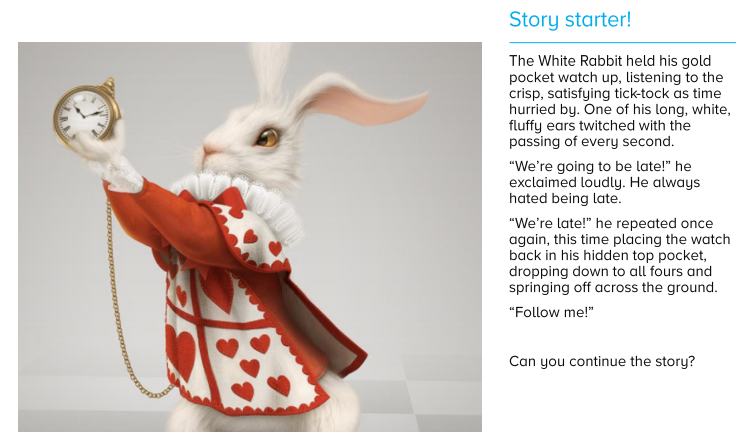 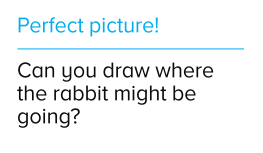 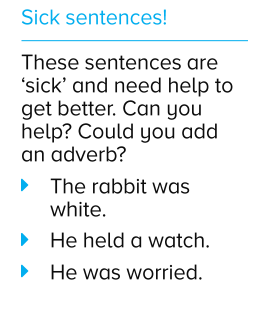 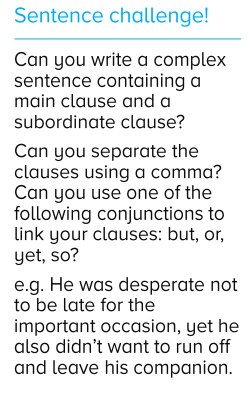 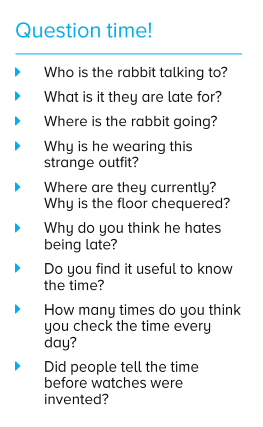 